         Уважаемые клиенты!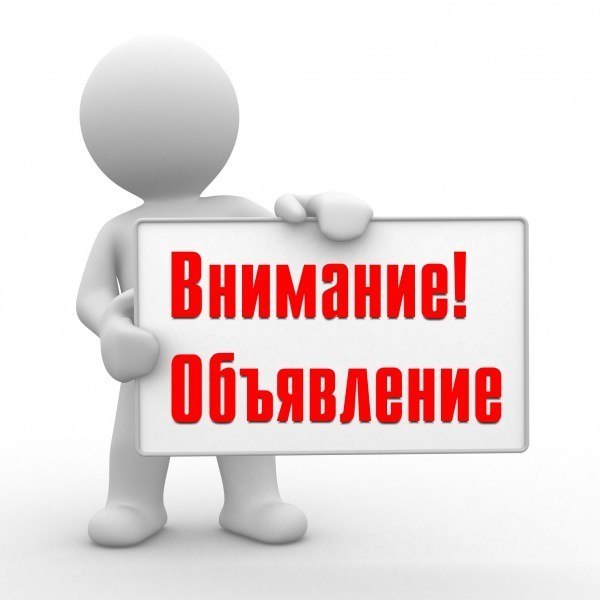 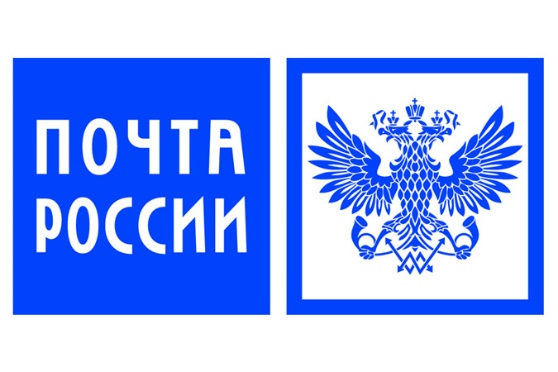 Рады сообщить, что в любом Почтовом Отделении Вы можете оплатить квитанцию за коммунальные платежиТСЖ «Дачная 9»А также можете оплатить (согласно тарифам):МосОблЕИРЦ ЭлектроэнергиюРостелекомштрафы ГИБДДТКОГазЖдем Вас в нашем почтовом отделении!!!